JTEN-2022-72: Reviewer InvitationExternalInbox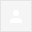 Dear: Prof. Dr. Ramzi Ibraheem
Paper ID : JTEN-2022-72
Title : RATIONALE FOR THE TIP TEMPERATURE CONSTRAINT IN ANNULAR FINS WITH CONSTANT PROFILE TO PREVENT THERMAL SKIN BURNSWe have received the manuscript for possible publication in the "Journal of Thermal Engineering". As I believe it is in your field of expertise, I had the liberty to send you this message to ask for your opinion on its suitability for publication in the journal. Your kind acceptance would be greatly appreciated. Upon your acceptance, a Review link will be prepared for you.To view the manuscript, please click; [View]After viewing the paper, please select one of the following;If you agree to review this paper; [View],
If you do NOT agree to review; [View],Account Info: 
User Name: ramzi.ibraheem@su.edu.krd

Password : 85A3For more information about the journal, please click; [View]. Thank you very much for your kind cooperation in advance.Sincerely yours,
Prof. Dr. Ahmet Selim Dalkilic
Editor, Journal of Thermal Engineering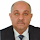 I accept the invitation. Dr. Eng. Ramzi R. BarwariProfessor /Thermal Power/Consultant EngineerSalahaddin University/College of EngineeringMechanical & Mechatronics Engineering DepartmentDirector of Administration of Hadyab SocietyFor CompetenciesErbil-IraqMobile +964(0)750 434 9609Mobile   +964(0)751 8080177Email: ramzi.raphael@gmail.comramzi.ibraheem@su.edu.krd ramzibarwari20@gmail .comramzi.ibraheem@cihanuniversity.edu.iqWed, Mar 30, 10:53 PM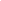 Wed, Mar 30, 11:41 PM